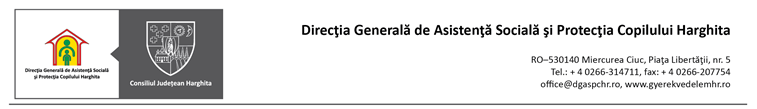 Serviciul achiziţii publice, tehnic şi administrativ, tel. 0266-207760, 0733-553046, fax 0266-207754Nr. 52.076 din 03.10.2016Anunț achiziție servicii de perfecționare profesionalăDirecția Generală de Asistență Socială și Protecția Copilului, cu sediul în Miercurea-Ciuc, Piața Libertății, nr. 5, camera 309, cod poștal 50140, județul Harghita, telefon: 0266-314711, fax: 0266-207754, achiziționează Servicii de formare profesională, cod CPV 80530000-8, pentru 20 de angajați ai instituției, cu tema: „Lucrător prin arte combinate”, conform caietului de sarcini anexat.Valoarea estimată maximă a contractului este de 10.000,00 lei.Oferta se va transmite până la data de 07.10.2016, ora 10, la sediul Direcției Generale de Asistență Socială și Protecția Copilului Harghita, Piața Libertății, nr. 5, cam. 304, prin poștă, la fax 0266-207754 sau în format electronic la adresa de e-mail: cazan.ioana@dgaspchr.ro. Odată cu oferta de preț, ofertantul va depune următoarele documente:Declarație pe propria răspundere privind neîncadrarea în prevederile Secțiunii a 4-a, art. 58-63 (evitarea conflictului de interese) din Legea nr. 98/2016, Formularul nr. 1. Persoanele cu funcție de decizie din cadrul autorității contractante sunt: Elekes Zoltan - director general, Adriana Orian - director general adjunct, Basa Jolan - director general adjunct economic, Andras Imre - șef serviciu juridic, Bors Bela – șef serviciu resurse umane, Ioana Cazan – șef serviciu achiziții publice, tehnic și administrativ; Autorizația de organizare a programului de perfecționare conform prevederilor Ordonanței Guvernului nr. 129/2000, republicată.Eventualele clarificări sau informații suplimentare se pot solicita prin fax: 0266-207754 sau e-mail: cazan.ioana@dgaspchr.ro.Director general			Șef serviciu achiziții publice, tehnic și administrativ  Elekes Zoltan					      Ioana CazanCaiet de sarcini privind activitatea de perfecționare profesională pe tema „Lucrător prin arte combinate”Cerințe generale privind prestarea serviciilor de perfecționare profesională1. Condiții tematică:1.1. Obiectul achiziției îl reprezintă organizarea cursului de perfecționare profesională cu tema: „Lucrător prin arte combinate”. Subiectele atinse vor fi cel puțin:Comunicare interpersonală;Efectuarea lucrului în echipă;Planificare de activități specifice;Urmărirea respectării drepturilor și intereselor beneficiarului;Monitorizarea evoluției beneficiarului;Pregătirea sesiunilor de lucru;Stimularea/dezvoltarea prin mișcare;Stimularea/dezvoltarea prin arta vizuală;Stimularea/dezvoltarea prin muzică;Stimularea/dezvoltarea prin teatru și joc.Comunicare și relaționare în cadrul echipei;Organizarea și efectuarea lucrului în echipă;Planificarea și organizarea activităților specifice;Urmărirea respectării drepturilor, intereselor și evoluției beneficiarului;Monitorizarea evoluției beneficiarului;Pregătirea sesiunilor specifice de lucru;Stimularea/dezvoltarea prin arta vizuală, Stimularea/dezvoltarea prin muzică;Stimularea senzorială;Aromoterapie și relaxare;Masaj prin atingeri și vorbe;Comunicare prin mișcare.1.2. Serviciile trebuie să îndeplinească următoarele cerințe:- Cursurile vor fi susținute de personal de specialitate cu experiență în formare profesională;- Ofertantul va asigura suportul material al cursului de formare profesională, un ghid practic de stimulare prin muzică, mişcare, arta, joc, teatru etc.;- Ofertantul va stabili de comun acord cu autoritatea contractantă programul cursului de formare profesională;- Ofertantul va dispune de echipamentul tehnic specific pentru desfăşurarea în bune condiţii a cursului de formare profesională (laptop, flipchart etc.);1.3. Perioada organizării cursului: 26.10.2016 - 30.10.20161.4. Durata cursului: 5 zile consecutive1.5. Taxa de curs va include cel puţin: suport de curs și ghid practic de stimulare prin muzică, mișcare, artă, joc, teatru, etc. pentru fiecare cursant, asigurarea a câte două pauze de cafea (apă și cafea)/zi, masa de prânz pentru cele cinci zile.1.6. Locul de desfăşurare: este asigurat de autoritatea contractantă, la Centrul Multifuncţional Şumuleu, Miercurea Ciuc, str. Szek, nr. 152.2. Condiții administrative2.1. Prestatorul va asigura curs de perfecționare profesională cu finalizare prin diplomă/certificat acreditat ANC sau în acord cu prevederile OG. Nr. 129/2000 privind formarea profesională a adulților, respectiv a HG. 1066/2008 pentru aprobarea normelor privind formarea profesională a funcționarilor publici.2.2. Valoarea cursului de perfecționare profesională este scutită de plata TVA, conform art. 292, lit. (f) a Legii 227/2015.2.3. Contractantul va emite facturi pentru serviciile complet prestate, care apar în oferta financiară detaliată cantitativ și valoric.3. Alte facilități3.1. Se va menționa în ofertă dacă instituția/societatea organizatoare a cursului de pregătire profesională oferă alte avantaje participanților.                                                                                                             Întocmit,                                                                                                          Vița ClarissaFormular nr. 1OPERATOR ECONOMIC__________________(denumirea/numele)DECLARAŢIEprivind neîncadrarea în situaţiile prevăzute la Secțiunea a 4-a, art. 58-63din Legea nr. 98/2016 privind achizițiile publiceSubsemnatul______________________________, reprezentant legal al ___________________,(denumirea/numele si sediul/adresa operatorului economic), declar pe propria răspundere, sub sancţiunea excluderii din procedură şi a sancţiunilor aplicate faptei de fals in acte publice, că nu ne aflăm în situaţia prevazută la Secțiunea a 4-a, art. 58-63 din Legea nr. 98/2016, respectiv Ofertantul (se înscrie numele) _____________________ nu are drept membri în cadrul consiliului de administraţie/organ de conducere sau de supervizare şi/sau nu are acţionari ori asociaţi persoane care sunt soţ/soţie, rudă sau afin până la gradul al doilea inclusiv sau care se află în relaţii comerciale, astfel cum sunt acestea prevăzute la art. 60 din Legea 98/2016, cu persoane ce deţin funcţii de decizie în cadrul autorităţii contractante, respectiv:- Elekes Zoltan - director general, - Adriana Orian - director general adjunct, - Basa Jolan - director general adjunct economic, - Andras Imre - șef serviciu juridic, - Bors Bela – șef serviciu resurse umane, - Ioana Cazan – șef serviciu achiziții publice, tehnic și administrativ;Subsemnatul declar că informaţiile furnizate sunt complete şi corecte în fiecare detaliu şi înţeleg că autoritatea contractantă are dreptul de a solicita, în scopul verificării şi confirmării declaraţiilor orice documente doveditoare de care dispunem.Data completării _________________          			                 Operator economic,                       _________________                 (semnatura autorizată şi stampila)          Formular nr. 2FORMULAR DE OFERTĂOFERTANTUL	 ______________________ 	                             (denumirea/numele)CătreDirecția Generală de Asistență Socială și Protecția Copilului HarghitaPiața Libertății, nr. 5/309, Miercurea-Ciuc, județul HarghitaDomnilor,1. Examinând anunțul nr._________, subsemnaţii, reprezentanţi ai ofertantului __________________ (numele complet al ofertantului), ne oferim ca, în conformitate cu prevederile şi cerinţele cuprinse în anunțul mai sus menţionat, să prestăm _______________________________ (denumirea serviciilor), pentru suma de ___________lei fără TVA, la care se adaugă TVA ____%.2. Ne angajăm ca, în cazul în care oferta noastră este stabilită câştigătoare, să prestăm în perioada_______________ seviciile din ofertă.3. Ne angajăm să menţinem această ofertă valabilă pentru o durată de ______ zile, (durata în litere şi cifre), respectiv până la data de ______________ (ziua/luna/anul), şi ea va rămâne obligatorie pentru noi şi poate fi acceptată oricând înainte de expirarea perioadei de valabilitate.4. Această ofertă, împreună cu comunicarea transmisă de dumneavoastră, prin care oferta noastră este stabilită câstigătoare, vor constitui un contract angajant între noi.5. Întelegem că nu sunteţi obligaţi să acceptaţi oferta cu cel mai scăzut preţ sau orice altă ofertă pe care o puteţi primi.Data ___/____/_________________________, (ştampilă şi semnătură), în calitate de _____________, legal autorizat să semnez oferta pentru şi în numele_____________________ (numele complet al ofertantului)Înregistrat la sediul Autorităţii Contractantenr. ............/.............OFERTANTUL …….................……......... Adresă: …………………………………Telefon :…………………………………Fax :……………………………………...E-mail: ……………………………………Nr. .......... / ………………….SCRISOARE DE ÎNAINTARECătre Direcția Generală de Asistență Socială și Protecția Copilului Piața Libertății nr. 5, cam. 304, Miercurea Ciuc, jud. Harghita, RomâniaTel. + 40 266 314711, fax + 40 266 207754Ca urmare a anunțului  nr. ……….. din data de …………., privind achiziția pentru atribuirea contractului de ....................................................................Noi ………………............................................. (denumirea ofertantului), va transmitem alăturat următoarele:a) oferta financiară;b) documentele care însoțesc oferta.Informaţii privind ofertantul:numele şi prenumele persoanei/persoanelor împuternicite să semneze documentele pentru prezenta achiziție: …………………..adresa pentru corespondenţă valabilă pentru comunicare la prezenta achiziție: ……………….telefon: …………..fax valabil pentru comunicarea la prezenta achiziție: ……………….e-mail: ……………Avem speranța că oferta noastră este corespunzatoare și va satisface cerințele dumneavoastră.Data completării _________________Nume ofertant,……...........................(semnătura autorizată)